RIWAYAT HIDUPIndra Sari Muin lahir di Majene, 2  Januari 1978, anak ketiga dari lima bersaudara pasangan bapak  Abd. Muin (Alm) dan Hasanah. Pendidikan Sekolah Dasar di mulai tahun 1987 di SDN  16 Majene   dan tamat    pada   tahun    1992.  Pada   tahun   1992    melanjutkan 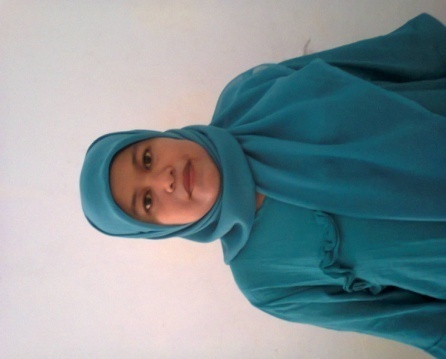 pendidikan di SMP Negeri 1 Majene  dan   tamat pada tahun 1995. Kemudian tahun 1995 melanjutkan pendidikan di SMU Negeri 2 Majene dan tamat pada tahun 1998. Kemudian pada tahun 2000 melanjutkan DII PGTK UNISMUH dan tamat tahun 2002. Kemudian pada tahun 2010 penulis diterima diperguruan tinggi dan tercatat sebagai mahasiswa Prodi PGPAUD S-1 di Fakultas Ilmu Pendidikan (FIP) Universitas Negeri Makassar dan selesai pada tahun 2013. 